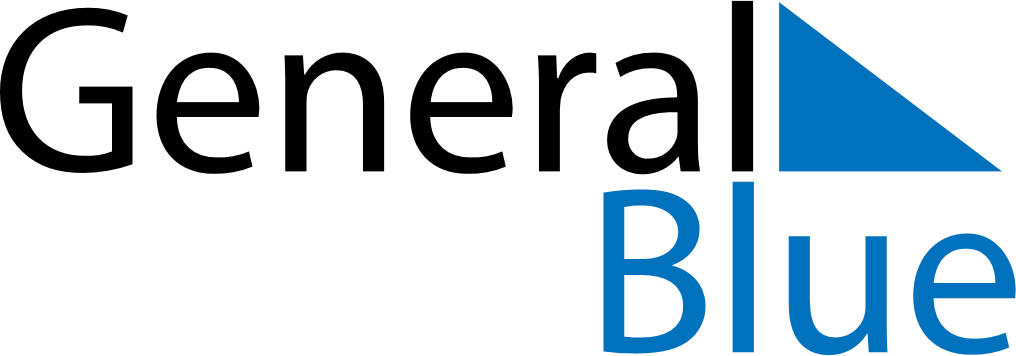 October 2022October 2022October 2022October 2022October 2022October 2022TanzaniaTanzaniaTanzaniaTanzaniaTanzaniaTanzaniaSundayMondayTuesdayWednesdayThursdayFridaySaturday12345678Maulid Day9101112131415Nyerere Day16171819202122232425262728293031NOTES